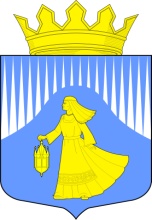 РЕСПУБЛИКА КАРЕЛИЯАдминистрация Лоухского муниципального  района186660 Республика Карелия п. Лоухи, ул. Советская, д.27 Тел. (8 81439) 5-14-90 факс 5-16-87, sev@onego.ru      №  01-  392        от  26.01.2017 гна № 7855/14.2-07/МЗСР-и от 07.07.2016г  ГБСУ СО РК «Республиканский центр социальной помощи семье и детям «Сампо»                                                                        	185003, г.Петрозаводск,                                                                                              	 ул. Калинина, д.556                 Администрация Лоухского муниципального района направляет сведения о семьях, находящихся в социально опасном положении, в соответствии с формой за 2016год.Глава администрацииЛоухского муниципального района                                    А.И.Цехов         Исакова Г.А. председатель комиссии,             881439-51922Лоухский муниципальный районНаименование показателяЗначениеЗначениеНаименование показателяза отчетный период (с 01.01.2016 но 31.12.2016)по состоянию на конец отчетного периода (на 31.12.2016)Поставлено на учет семей, находящихся в социально опасном положенииПоставлено на учет семей, находящихся в социально опасном положенииПоставлено на учет семей, находящихся в социально опасном положении- всего семей411- в данных семьях человек1835- в данных семьях детей1222Категории семей, находящихся в социально опасном положенииКатегории семей, находящихся в социально опасном положенииКатегории семей, находящихся в социально опасном положении- многодетные семьи34- неполные семьи17- имеющие детей, находящихся в социально опасном положении00- родители или законные представители не выполняют свои обязанности00- жестоко обращаются с детьми00Снято с учета семей, находившихся в социально опасном положенииСнято с учета семей, находившихся в социально опасном положенииСнято с учета семей, находившихся в социально опасном положении- всего7X- из них в связи с улучшением положения в семьях4XВыявлено семей, находящихся в социально опасном положении, в которых было совершено насилиеВыявлено семей, находящихся в социально опасном положении, в которых было совершено насилиеВыявлено семей, находящихся в социально опасном положении, в которых было совершено насилие- количество семей0X- количество детей, над которыми было совершено насилие в этих семьях0X